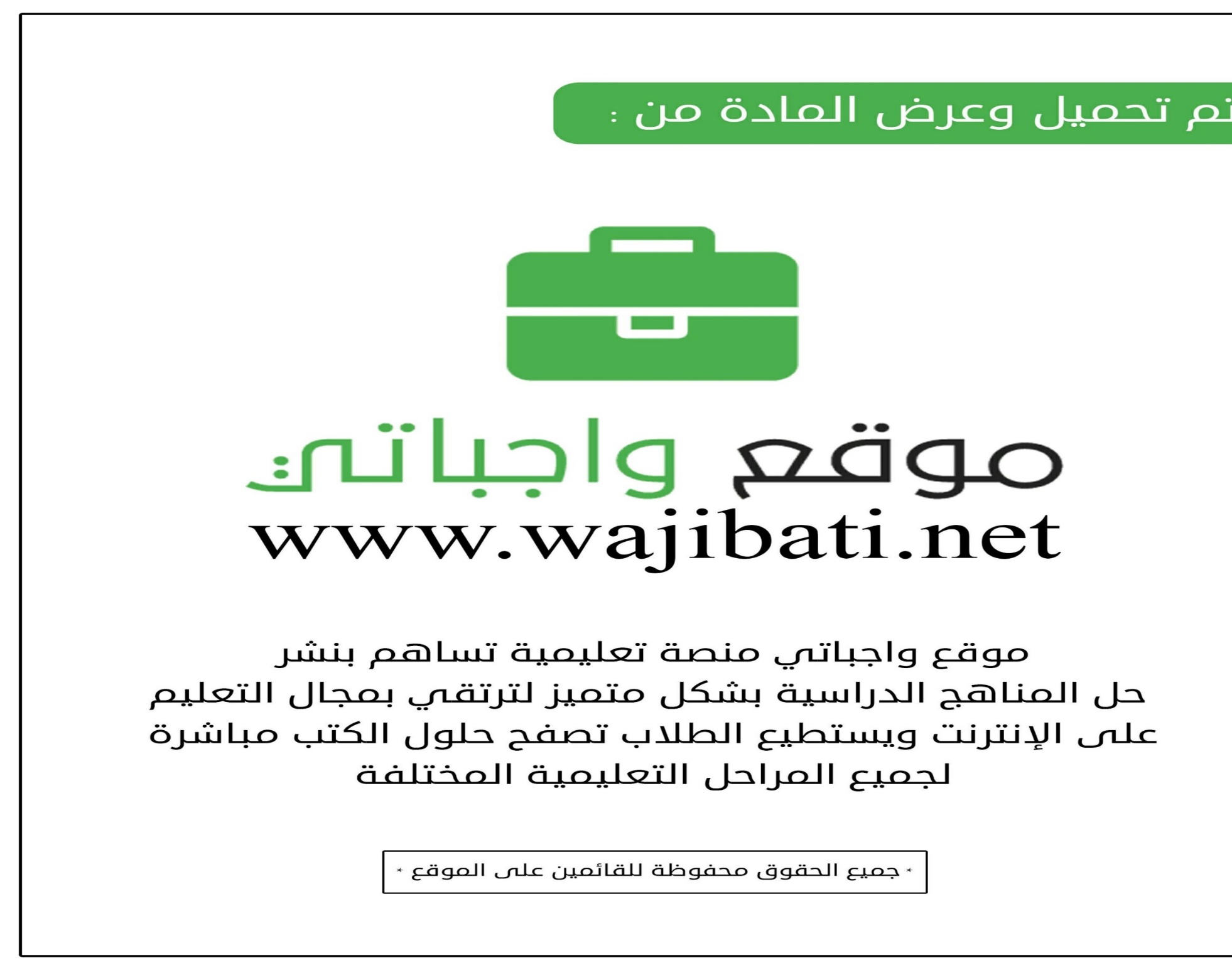 Studding YearStudding TermSubjectClass1441SecondFull Blast 4Intermediate stage (3)WEEK19/6/144115/6/1441WEEK12/6/14418/6/1441WEEK5/6/14411/6/1441WEEK28/5/144124/5/14414Unit 1Lesson Round-up + Cross-curricular pageUnit 1Lesson Round-up + Cross-curricular page3Unit 1Lesson ( 1d) Lesson ( 1e)Unit 1Lesson ( 1d) Lesson ( 1e)2Unit 1Lesson ( 1b) Lesson ( 1C)Unit 1Lesson ( 1b) Lesson ( 1C)1Unit 1Lesson ( 1A)Unit 1Lesson ( 1A)WEEK17/7/144113/7/1441WEEK10/7/14416/7/1441WEEK3/7/144129/6/1441WEEK26/6/144122/6/14418Unit 3Lesson ( 3A)Unit 3Lesson ( 3A)7Unit 2Lesson Round-up + Cross-curricular pageUnit 2Lesson Round-up + Cross-curricular page6Unit 2Lesson ( 2b) Lesson ( 2C) Lesson ( 2d) Lesson ( 2e)Unit 2Lesson ( 2b) Lesson ( 2C) Lesson ( 2d) Lesson ( 2e)5Unit 2Lesson ( 2A)Unit 2Lesson ( 2A)WEEK16/8/144112/8/1441WEEK9/8/14415/8/1441WEEK2/8/144127/7/1441WEEK24/7/144120/7/144112Unit 4    Lesson ( 4A)Unit 4    Lesson ( 4A)11Unit 3Lesson Round-up + Cross-curricular pageUnit 3Lesson Round-up + Cross-curricular page10Unit 3Lesson ( 3d) Lesson ( 3e)Unit 3Lesson ( 3d) Lesson ( 3e)9Unit 3Lesson ( 3b) Lesson ( 3C)Unit 3Lesson ( 3b) Lesson ( 3C)WEEK14/9/144110/9/1441WEEK7/9/14413/9/1441WEEK30/8/144126/8/1441WEEK23/8/144119/8/144116The End of the Final assessment periodThe End of the Final assessment period15Unit 4Lesson Round-up + Cross-curricular pageUnit 4Lesson Round-up + Cross-curricular page14Unit 4Lesson ( 4d) Lesson ( 4e)Unit 4Lesson ( 4d) Lesson ( 4e)13Unit 4Lesson ( 4b) Lesson ( 4C)Unit 4Lesson ( 4b) Lesson ( 4C)WEEK19/10/14418/10/14411718Final testFinal test